Gula Faran (Gluten-/mjölkfri) ca 30 st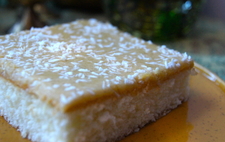 4 ägg
4 dl socker
6 dl (420 g) Semper Fin Mix (Glutenfritt mjöl)
4 tsk bakpulver
100 g mjölkfritt smör
2 dl ljummet vatten (ca 37 grader)

Glasyr:
200 g mjölkfritt smör
2 dl socker
3 msk vaniljsocker
2 äggulorCa 2 dl kokos till toppingGör så härVispa ägg och socker poröst. Blanda väl ihop mjöl och bakpulver. Smält smöret.
Blanda allt i en stor skål inklusive det ljumma vattnet.
Häll i en smord och mjölad (Obs! Glutenfritt!) långpanna och grädda i mitten på 200 grader i ca 25 minuter.

Glasyr:
Smält smöret. Blanda ihop socker, vaniljsocker och äggulorna och rör ner i det smälta smöret. Bred ut glasyren över den avsvalnade kakan och strö på önskad mängd kokos.
Ställ in i kylskåp ett tag och skär därefter upp kakan i 30 bitar.
Plasta in kakorna styckevis i plastfolie och paketera i låda. Märk lådan med kaksort och det lag du bakat för, t ex Chokladbollar, P10.